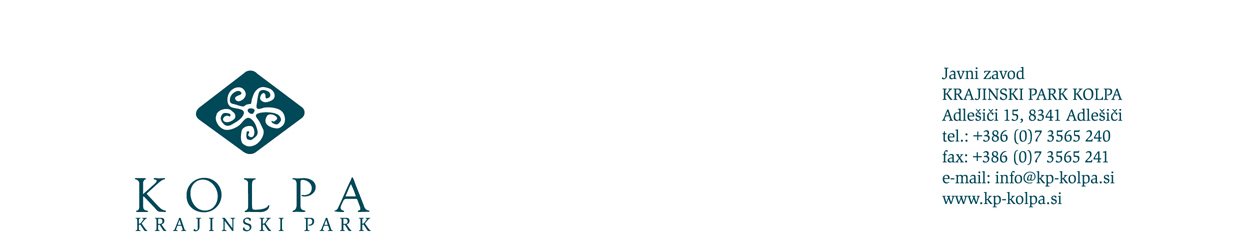 JESENSKA ZGODBA v Šokčevem dvoru:sobota, 6. oktober 2018, od 13. do 18. ureNa vrtu muzeja na prostem se bodo predstavili rokodelci, (ekološki) kmetje, čebelarji,…Pod orehom, pri hiši, se bodo pasli  avtohtoni krškopoljski prašiči ter mangulice, na bližnjem travniku še ovce ter Istrski osli. Vodena predstavitev zavarovanega območja Krajinski park Kolpa ter info centra in muzeja na prostem – Šokčev dvor Žuniči, bo ob 14.30 uri.Peko kruha z drožmi  bo predstavila Polona Klančnik,pokušina se obeta vsaj do 17. ure.Možno bo preizkušanje električnih koles, nabavljenih v projektu LAS DBK, ESRR:»Alternativna mobilnost ob reki Kolpi – KOLPA E-BIKE«.Iskali bomo sveže ideje za uporabo volne, lanu in konoplje v našem vsakdanjiku in pripravili na ogled že domišljene in uporabne tovrstne izdelke.Spoznali boste tudi delo na projektih Novi izzivi slovenske drobnice ter Zgodbe rok in krajevJesenski dan odprtih vrat info centra Javnega zavoda Krajinski park Kolpa sovpada s Svetovnim  dnevom turizma (27. sept.), godom sv. Mihaela in dnevom biotske raznovrstnosti v kmetijstvu (29. sept.), Svetovnim dnevom varstva živali (4. okt.) ter Evropskim dnevom opazovanja ptic (prvi vikend v oktobru).Vljudno vabljeni! Boris Grabrijan, direktor